Curso de Informática ForenseArtículoCrear una imagen de contenido personalizado para análisisJuan Pablo Caro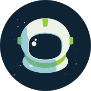 23 de Mayo de 2019A partir de tu plan de trabajo y los objetivos que se hayan determinado para tu investigación, en este punto ya deberías tener información, documentos o contenido dentro de tus imágenes forenses que sabes que será prioritario, o que deberás copiarlo a alguien más para un análisis más exhaustivo.Para este reto, lo que debes hacer es crear imágenes de contenido personalizado con esta información prioritaria. Durante el proceso de análisis estaremos repitiendo este proceso varias veces, por lo que es importante que estés familiarizado con él. Recuerda publicar tus resultados, dudas o dificultades con las que te encuentres en la sección de comentarios. Allí estaremos discutiendo acerca de la necesidad de este proceso, y la forma más eficiente de hacerlo.